（宛先）京都市行財政局資産活用推進室 学校跡地活用促進担当　ＦＡＸ：075-21２-9253「元新道小学校跡地活用に係る契約候補事業者選定委員会（仮称）」市民公募委員応募用紙６００字（２０×３０）※　表題（「元新道小学校跡地活用について」又は「京都市の学校跡地活用全般について」）及び氏名を明記した任意の様式で提出いただいても結構です。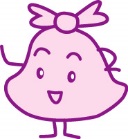 ふりがな氏　　名生年月日　　　年　　　月　　　日（　　　　歳）　　　年　　　月　　　日（　　　　歳）　　　年　　　月　　　日（　　　　歳）住 　 所〒　　　　－〒　　　　－〒　　　　－通勤・通学先〒　　　　－〒　　　　－〒　　　　－連絡先電話又はFAX又はEメール職　業応募動機※これまでの取組内容などがある場合は，自己アピールも含めて記入してください。※これまでの取組内容などがある場合は，自己アピールも含めて記入してください。※これまでの取組内容などがある場合は，自己アピールも含めて記入してください。ふりがな「元新道小学校跡地活用」又は「京都市の学校跡地活用全般」についての御意見を，４００字～６００字で御自由にお書きください。氏　名「元新道小学校跡地活用」又は「京都市の学校跡地活用全般」についての御意見を，４００字～６００字で御自由にお書きください。400600